Laleham Gap School Job Description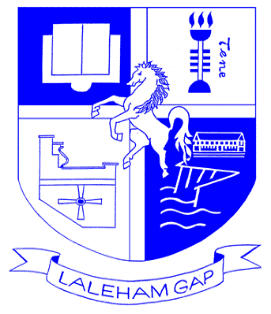 Job Description: Play Lead Purpose of the Job:To enhance the children’s enjoyment of lunchtime, and promote good behaviour, by organising and leading activities and teaching children how to play. This will include setting up team games, encouraging appropriate use of equipment and promoting fair play.Key duties and responsibilities:To initiate, facilitate and encourage pupil participation in a varied programme of group play / games / activities. Support children’s learning through play.To prepare, utilise and tidy away a range of equipment, materials and resources to provide innovative / creative activities which engage and motivate children. To assist pupils as required during the lunch period to ensure their wellbeing. To encourage positive interaction and play between pupils to promote inclusion and sharing. To encourage good behaviour in accordance with agreed school behaviour policies.To report any incidents to the class teacher to ensure continuity / communication between the playground and the classroom. To work safely and encourage safe behaviour from children, demonstrating an awareness of health and safety regulations. To provide first aid treatment, recording any accidents that occur in accordance with school procedure. Comply with policies and procedures relating to child protection, health, safety and security, confidentiality and data protection, reporting all concerns to an appropriate personAny other duties or tasks appropriate to the grade of the post assigned by the Headteacher Laleham Gap School Person Specification Person Specification: Play LeadThe following outlines the criteria for this post. Applicants who have a disability and who meet the criteria will be shortlisted.   Applicants should describe in their application how they meet these criteria.School:Laleham GapGrade:Kent Range 3 plus SENAResponsible to:Resource Manager CRITERIA QUALIFICATIONSFirst Aid qualification would be an advantageEXPERIENCEPrevious experience of working with children SKILLS AND ABILITIESAbility to Communicate, motivate and engage pupils Practical skills in relevant activities – games / indoor and outdoor play / art / craftAbility to lead pupils in group activities.Ability to manage behaviour in accordance with agreed school procedures.Ability to recognise and deal with emergency situationsKNOWLEDGERequires knowledge of school procedures for supervision of pupils during break and lunchtime activities where applicable.Demonstrate an understanding of confidentiality and child protection issues in a school setting.